HAWFI BROTHERS High School                                                       School year: 2014/2015                                                                    Timing: 1 hourName: ……………………………………..……                                              Class: …………………………THE SECOND TERM TEST- 2AS-scientific streams only-A/ COMPREHENSION Read the text then do the activities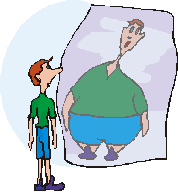 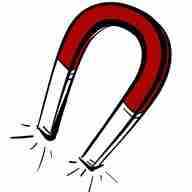 